Merci de bien vouloir insérer un X à côté du nom de votre employeur

Pour vous aider à remplir la fiche de poste, vous pouvez vous référer à la page d'information de l'Intra. 
FICHE DE POSTE
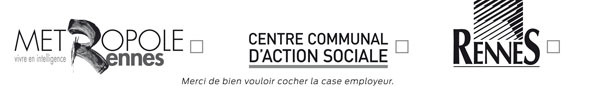 DomaineInterventions techniquesInterventions techniquesInterventions techniquesInterventions techniquesInterventions techniquesFamilleInfrastructuresInfrastructuresInfrastructuresInfrastructuresInfrastructuresMétier Agent sonorisateur, électricité, éclairageAgent sonorisateur, électricité, éclairageAgent sonorisateur, électricité, éclairageAgent sonorisateur, électricité, éclairageAgent sonorisateur, électricité, éclairageIntitulé du poste OPERATEUR ELECTRICIEN ET SONORISATEUR – GESTIONNAIRE DU MAGASINOPERATEUR ELECTRICIEN ET SONORISATEUR – GESTIONNAIRE DU MAGASINOPERATEUR ELECTRICIEN ET SONORISATEUR – GESTIONNAIRE DU MAGASINOPERATEUR ELECTRICIEN ET SONORISATEUR – GESTIONNAIRE DU MAGASINOPERATEUR ELECTRICIEN ET SONORISATEUR – GESTIONNAIRE DU MAGASINCadre statutaireFilière
2 filières possibles, si missions le permettentCatégorieCadre d'emploiNiveau de classification du poste 
(si besoin)Cadre statutaireTechniqueCAdjoint TechniqueATP 2ème cl (C2) à ATP 1ère cl (C3) suivant Parcours 3Date de mise à jour de la fiche de posteAoût 2018Août 2018Août 2018Août 2018Août 2018N° de référence du poste1308613086130861308613086Direction générale Pôle Ingénierie et Services UrbainsPôle Ingénierie et Services UrbainsPôle Ingénierie et Services UrbainsDirection DVMissionsPrincipales missions pour le compte de Rennes Métropole :> Aménagement, maintenance, entretien des voies, dépendances et des ouvrages d'art,> Gestion du domaine routier métropolitain, en lien avec les communes,> Amélioration de la sécurité routière et gestion du trafic,> Maintenance et amélioration de l'éclairage public et de la signalisation lumineuse,> Défense extérieure contre l'incendie.Principales missions pour le compte de la Ville de Rennes :> Gestion du domaine au titre du pouvoir de police de la circulation et du stationnement,> Gestion du stationnement payant sur voirie,> Nettoyage du domaine de voirie, des places, des marchés et des sanitaires publics,> Lutte contre les tags et l'affichage sauvage,> Conseils, prestations techniques et logistique sur la programmation événementielle de la ville de RennesDirection DVEffectif487ServiceDVPFMissionsMaintenir le domaine public en bon état de propreté (chaussées, trottoirs, places, sanitaires, jalonnement, enlèvement graffitis...)Assurer l'accompagnement technique, la conception et la logistique des événements de la Ville et des associationsServiceDVPFEffectif169Agent : nom, prénom et matriculepour les recrutements seulementSituation hiérarchique Fonction de son responsable hiérarchique direct (n+1) Situation hiérarchique Responsable d'équipe son-lumièreSituation hiérarchique Nombre d'agents sous sa responsabilitéSituation hiérarchique 0Situation hiérarchique Nombre d'agents encadrés directement par lui (n-1) Situation hiérarchique 0Relations fonctionnelles internes et externes de l'agentAu sein de sa DirectionRelations fonctionnelles internes et externes de l'agentLes agents sono, magasinier fêtes, cellule administrative et hiérarchie DV PFRelations fonctionnelles internes et externes de l'agentAu sein de la Ville, du CCAS et de Rennes MétropoleRelations fonctionnelles internes et externes de l'agentRelations fonctionnelles internes et externes de l'agentAvec les élusRelations fonctionnelles internes et externes de l'agentÉlu sectorielRelations fonctionnelles internes et externes de l'agentEn externeRelations fonctionnelles internes et externes de l'agentFournisseurs de matériel et bureaux de contrôleAttributions du poste  (finalité générale du poste)Gérer le magasin et assurer les chantiers de sonorisations et d'électricitéMissions de l’agent Missions de l’agent % de temps consacré à chacuneMission 1Fourniture et exploitation de matériel pour les événements%Activités TâchesTâchesMise en place de matériels pour les évènementsResponsabilité technique d'un chantierResponsabilité technique d'un chantierMise en place de matériels pour les évènementsLivraison du matérielLivraison du matérielMise en place de matériels pour les évènementsManutention du matériel : chargement/déchargement du matériel, installationManutention du matériel : chargement/déchargement du matériel, installationMise en place de matériels pour les évènementsMontage suivant les consignes d'implantation, les schémas ou plansMontage suivant les consignes d'implantation, les schémas ou plansMise en place de matériels pour les évènementsRéalisation des réglages techniques demandésRéalisation des réglages techniques demandésMise en place de matériels pour les évènementsRespect des gestes et postures adaptés et des consignes de sécuritéRespect des gestes et postures adaptés et des consignes de sécuritéExploitation et prestations pendant les évènementsRéalisation des réglages techniques demandésRéalisation des réglages techniques demandésExploitation et prestations pendant les évènementsExploitation du système d'électricité, d'éclairage et/ou de sonorisation durant l'événementExploitation du système d'électricité, d'éclairage et/ou de sonorisation durant l'événementExploitation et prestations pendant les évènementsMaintenance des installations et dépannage durant l'événementMaintenance des installations et dépannage durant l'événementMission 2Gestion du magasin électricité - sonorisation%ActivitésTâches Tâches Suivi du magasinEntrées / sorties sur informatique (logiciel de gestion de stock)Entrées / sorties sur informatique (logiciel de gestion de stock)Suivi du magasinSuivre l'état du parc de matériel et maintenir l'inventaire à jourSuivre l'état du parc de matériel et maintenir l'inventaire à jourGestion du matérielRecenser et soumettre au responsable les demandes concernant les moyens générauxRecenser et soumettre au responsable les demandes concernant les moyens générauxGestion du matérielPréparer le matériel nécessaire à chaque évènement en collaboration avec les utilisateursPréparer le matériel nécessaire à chaque évènement en collaboration avec les utilisateursRéceptionner et contrôler le matériel "rentrant" en collaboration avec les utilisateursRéceptionner et contrôler le matériel "rentrant" en collaboration avec les utilisateursAssurer la maintenance du matériel son et lumièreAssurer la maintenance du matériel son et lumièreRenfort ponctuel des agents de l’équipe sur des événementsRenfort ponctuel des agents de l’équipe sur des événementsMission 3Suivi des contrôles périodiques%Activités TâchesTâchesContrôle du matérielSuivi du matériel électroportatif de son, lumière et matériels fêtesSuivi du matériel électroportatif de son, lumière et matériels fêtesContrôle du matérielInterlocuteur du Parc Auto pour les contrôlesInterlocuteur du Parc Auto pour les contrôlesContrôles électriquesSuivi du registre des contrôles obligatoires des armoires électriquesSuivi du registre des contrôles obligatoires des armoires électriquesContrôles électriquesSuivi des contrôles obligatoires du matériel de levageSuivi des contrôles obligatoires du matériel de levageHygiène et sécuritéVeiller à maintenir, voire à améliorer le niveau d'hygiène et de sécurité des locauxVeiller à maintenir, voire à améliorer le niveau d'hygiène et de sécurité des locauxHygiène et sécuritéSuivi des trousses de secours véhicule et local sono.Suivi des trousses de secours véhicule et local sono.Hygiène et sécuritéCorrespondant pour les consignes incendieCorrespondant pour les consignes incendieInterlocuteur du responsable pour le suivi des registres de sécurité Interlocuteur du responsable pour le suivi des registres de sécurité Mission 4Fourniture et exploitation de matériel pour les événements%Activités TâchesTâchesMise en place de matériels pour les évènementsResponsabilité technique d'un chantierResponsabilité technique d'un chantierMise en place de matériels pour les évènementsLivraison du matérielLivraison du matérielMise en place de matériels pour les évènementsManutention du matériel : chargement/déchargement du matériel, installationManutention du matériel : chargement/déchargement du matériel, installationMise en place de matériels pour les évènementsMontage suivant les consignes d'implantation, les schémas ou plansMontage suivant les consignes d'implantation, les schémas ou plansMise en place de matériels pour les évènementsRéalisation des réglages techniques demandésRéalisation des réglages techniques demandésMise en place de matériels pour les évènementsRespect des gestes et postures adaptés et des consignes de sécuritéRespect des gestes et postures adaptés et des consignes de sécuritéExploitation et prestations pendant les évènementsRéalisation des réglages techniques demandésRéalisation des réglages techniques demandésExploitation et prestations pendant les évènementsExploitation du système d'électricité, d'éclairage et/ou de sonorisation durant l'événementExploitation du système d'électricité, d'éclairage et/ou de sonorisation durant l'événementExploitation et prestations pendant les évènementsMaintenance des installations et dépannage durant l'événementMaintenance des installations et dépannage durant l'événementMission 5Accompagnement du personnel%Activités Tâches Tâches Accueil des stagiaires ou vacataires, aux côtés du Responsable d'équipeAccueil des stagiaires ou vacataires, aux côtés du Responsable d'équipeMission 6Gestion administrative et communication%Activités Tâches Tâches Gestion administrativePréparation du budget en collaboration avec le Responsable d'équipePréparation du budget en collaboration avec le Responsable d'équipeCommunicationAccueil des clientsAccueil des clientsMission de remplacement ou de suppléanceContraintes du poste Ex : exposition au bruit, déplacements fréquents, manutentions lourdes…Compétences liées au poste Compétences liées au poste Connaissances et savoir-faire souhaitésDisponibilité horairesConnaissances et savoir-faire souhaitésRigueur, méthode et sens de l'organisationConnaissances et savoir-faire souhaitésQualités relationnelles et qualités de négociation (écoute, autorité)Autres pré-requis pour exercer les missions ex : diplôme, expériences…Formation électricienAutres pré-requis pour exercer les missions ex : diplôme, expériences…Connaissance de l'informatiqueAutres pré-requis pour exercer les missions ex : diplôme, expériences…Agrément électrique basse tensionAutres pré-requis pour exercer les missions ex : diplôme, expériences…Connaissance du matériel son et lumièreAutres pré-requis pour exercer les missions ex : diplôme, expériences…Permis B obligatoire et autorisation de conduite de chariot élévateurEnvironnement du poste Environnement du poste Horaires 8 h 00 – 12 h 00 et 13 h 30 – 17 h 00Temps de travail37 heures 30Lieu de travail14 rue Jean-Marie Huchet (plaine de baud)Eléments de rémunération liés au poste 
(NBI …)Sujétion liée au posteConditions particulières d'exercice des missions
ex. poste itinérant, astreintes…Interventions fréquentes en dehors des heures habituelles de travail : soir, week-ends, jours fériés pour des événements (heures supplémentaires).Astreintes fréquentesMoyens matériels spécifiquesChariot élévateur, poste informatiqueDotation vestimentaireOUIFonction correspondant 
Les fiches de tâches sont disponibles sur l'IntraCocher les missions assuréesApprovisionnements – commandeFonction correspondant 
Les fiches de tâches sont disponibles sur l'IntraCocher les missions assuréesDocumentationFonction correspondant 
Les fiches de tâches sont disponibles sur l'IntraCocher les missions assuréesRestauration / PDAFonction correspondant 
Les fiches de tâches sont disponibles sur l'IntraCocher les missions assuréesMoyens de l'administrationFonction correspondant 
Les fiches de tâches sont disponibles sur l'IntraCocher les missions assuréesInformatiqueFonction correspondant 
Les fiches de tâches sont disponibles sur l'IntraCocher les missions assuréesCoriolisFonction correspondant 
Les fiches de tâches sont disponibles sur l'IntraCocher les missions assuréesPropretéFonction correspondant 
Les fiches de tâches sont disponibles sur l'IntraCocher les missions assuréesCongésFonction correspondant 
Les fiches de tâches sont disponibles sur l'IntraCocher les missions assuréesFormationMissions de sécurité au travailCocher les missions assuréesAssistant de préventionMissions de sécurité au travailCocher les missions assuréesCoordonnateur de site / responsable d'établissementMissions de sécurité au travailCocher les missions assuréesChargé d'évacuationPrincipaux interlocuteurs de l'agent 
Correspondant formationSabrina MORINPrincipaux interlocuteurs de l'agent 
Correspondant congésClaire SAULAISPrincipaux interlocuteurs de l'agent 
Correspondant restauration / PDAClaire SAULAISPrincipaux interlocuteurs de l'agent 
Correspondant de service (service paie situations administratives)Claire SAULAISPrincipaux interlocuteurs de l'agent 
Correspondant informatiqueSabrina MORINPrincipaux interlocuteurs de l'agent 
Assistant de préventionBertrand BIGOTPrincipaux interlocuteurs de l'agent 
Chargé(e) de ressources humainesSylvie TEXIERValidation du chef de serviceNom : Anne-Françoise CARIOUDate : Août 2018Validation du chargé RHNom : Sylvie TEXIERDate : Août 2018